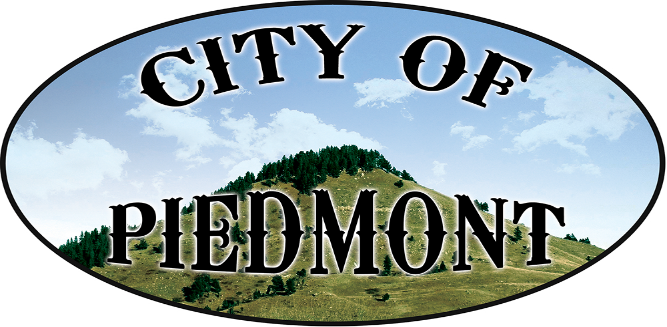 \111 2nd St. PO Box 101, Piedmont, SD /Piedmont1@rushmore.com/piedmontsd.comPhone 605-716-5495/Fax 605-716-6013Resolution 2017-02 Whereas: Anna Marie Thatcher has been instrumental in helping the Piedmont Valley Library Friends Group obtain the status as a 501(c)(3) as she volunteered many hours assisting the group in writing the documents to meet the criteria of the IRS, andWhereas: Graham Thatcher recently offered an interesting program on the Arts, and donated copies of his book “I know what I like!: Everyone’s Guide to the Arts” to the Library and general public, andWhereas: Anna Marie and Graham have been avid supporters of our Library        		with many generous donations, andWhereas: On February 15th, 2017, Anna Marie & Graham Thatcher received 			the Governor’s Award for Outstanding Support of the Arts 				 in South Dakota.Be it Resolved by the Board of Trustees of the City of Piedmont, at their 		meeting on February 21st, 2017, by a unanimous vote, 					do hereby declareFebruary 26th, 2017asAnna Marie and Graham Thatcher Dayin the City of PiedmontSigned 						(SEAL)_______________________________Philip C. AndersonPiedmont, Board President			_______________________________							Diana L. Evans, Finance OfficerPublished: March 1, 2017Effective: March 20, 2017This institution is an equal opportunity provider.